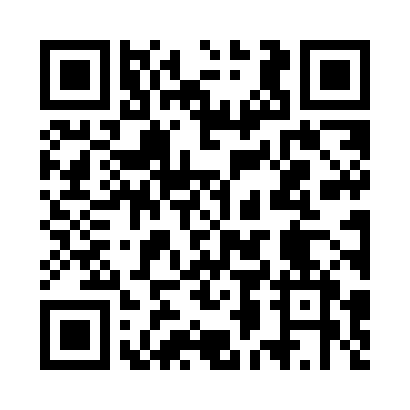 Prayer times for Lubieniec, PolandWed 1 May 2024 - Fri 31 May 2024High Latitude Method: Angle Based RulePrayer Calculation Method: Muslim World LeagueAsar Calculation Method: HanafiPrayer times provided by https://www.salahtimes.comDateDayFajrSunriseDhuhrAsrMaghribIsha1Wed2:335:0112:265:337:5210:092Thu2:294:5912:265:347:5310:123Fri2:264:5712:265:357:5510:154Sat2:224:5512:255:367:5710:185Sun2:194:5312:255:377:5810:216Mon2:154:5212:255:388:0010:257Tue2:114:5012:255:398:0110:288Wed2:114:4812:255:398:0310:319Thu2:104:4712:255:408:0410:3210Fri2:094:4512:255:418:0610:3311Sat2:094:4312:255:428:0810:3412Sun2:084:4212:255:438:0910:3413Mon2:074:4012:255:448:1110:3514Tue2:074:3912:255:458:1210:3615Wed2:064:3712:255:468:1410:3616Thu2:064:3612:255:478:1510:3717Fri2:054:3512:255:488:1710:3818Sat2:054:3312:255:488:1810:3819Sun2:044:3212:255:498:1910:3920Mon2:044:3112:255:508:2110:4021Tue2:034:2912:255:518:2210:4022Wed2:034:2812:255:528:2310:4123Thu2:024:2712:265:528:2510:4124Fri2:024:2612:265:538:2610:4225Sat2:014:2512:265:548:2710:4326Sun2:014:2412:265:558:2910:4327Mon2:014:2312:265:558:3010:4428Tue2:004:2212:265:568:3110:4429Wed2:004:2112:265:578:3210:4530Thu2:004:2012:265:588:3310:4631Fri2:004:1912:275:588:3410:46